Управління освіти Первомайської міської радиЦентр науково-технічної творчості учнівської молоді                                                                                                 ЗАТВЕРДЖЕНО                                                                                                 Директор ЦНТТУМ                                                                                                   ____________ Ірина СЕМЕНОВА                                                                                                  «_____» вересня 2020 р.  Навчальний план   2020/2021 навчальний рік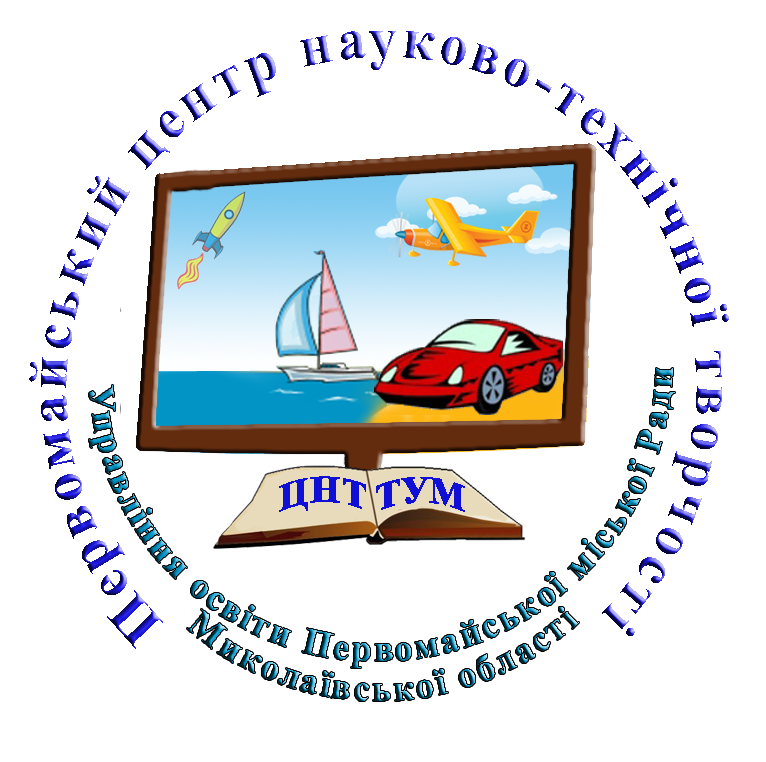 Пояснювальна записка до навчального плану Первомайського ЦНТТУМна 2020/2021 навчальний рік	Одними із головних завдань закладу позашкільної освіти, визначених Законом України «Про позашкільну освіту», є створення умов для творчого, інтелектуального, духовного та фізичного розвитку вихованців, пошук,  розвиток та підтримка здібних, обдарованих і талановитих дітей. На реалізацію цих завдань спрямовано ряд нормативно – правових  документів, що регламентують роботу ЦНТТУМ:Закон України від 05.09.2017р. №  №2145-VIII «Про освіту».  Закон України від 22.06.2000 р.№1841-ІІІ«Про позашкільну освіту».Постанова Кабінету Міністрів України від 06.05.2001 р. № 433 «Про затвердження переліку типів позашкільних навчальних закладів і Положення про позашкільний навчальний заклад».Наказ МОН України від 16.06.2015 № 641 «Про затвердження Концепції національно-патріотичного виховання дітей і молоді, Заходів щодо реалізації Концепції національно-патріотичного виховання дітей і молоді.Лист МОН від 28.08.2020 № 6/ 1054-20 “Про методичні рекомендації з питань організації освітнього процесу в закладах позашкільної освіти в 2020-2021 навчальному році”. 	Під час організації освітнього процесу в Первомайському ЦНТТУМ враховувано рекомендації, зазначені у листі МОН від 20.05.2020 № 1/9-292, та у Протиепідемічних заходах. 	Для забезпечення безпечних умов навчання дітей під час підготовки закладу до нового 2020/2021 навчального року керувалися листом МОН від 29.07.2020 № 1/9-406 «Про підготовку закладів освіти до нового навчального року та опалювального сезону в умовах адаптивного карантину». 	Для організації інклюзивного навчання в закладі МОН підготувало методичні рекомендації «Щодо застосування Порядку організації інклюзивного навчання в закладах позашкільної освіти» (лист МОН від 07.07.2020 № 1/9-363)Особливе місце посідає Національна стратегія розвитку освіти в Україні на період до 2021 року, схвалена Указом Президента України від 25 червня  2013 року № 344, метою якої є підвищення доступності якісної, конкурентоспроможної освіти відповідно до вимог інноваційного сталого розвитку суспільства та економіки; забезпечення особистісного розвитку людини згідно з її індивідуальними здібностями, потребами на основі навчання протягом життя. Серед основних завдань Національної стратегії є побудова ефективної системи національного виховання, розвитку  і соціалізації дітей та молоді на засадах загальнолюдських, полікультурних, громадянських цінностей; забезпечення фізичного, морально-духовного, культурного розвитку дитини; формування соціально зрілої творчої особистості, громадянина України і світу; підготовка молоді до свідомого вибору сфери життєдіяльності; модернізація структури, змісту та організації освіти на засадах компетентнісного підходу, розвивальної педагогіки; удосконалення системи підготовки, перепідготовки та підвищення кваліфікації педагогічних кадрів системи освіти.Діяльність Центру науково-технічної творчості учнівської молоді у 2019/2020 навчальному році буде здійснюватися з урахуванням завдання, визначеного соціальними ініціативами Президента України, а саме: створення умов для забезпечення якісної позашкільної освіти дітей різних соціальних категорій.Поточний навчальний рік стане роком широкого охоплення технічною творчістю дітей, розвитку талантів учнівської молоді, підтримки творчих, інтелектуальних і спортивних досягнень вихованців ЦНТТУМ. З цією метою Центром науково-технічної творчості учнівської молоді проводить активну роботу щодо збільшення мережі гуртків та охоплення дітей міста науково – технічною творчістю.З огляду на зазначене, актуальними питаннями цього навчального року є:створення сприятливих умов для реалізації потенціалу  педагогічних працівників та обдарованої молоді закладу, для особистісного розвитку суб’єктів освітнього процесу;виховання  учнівської молоді  на кращих традиціях національної  культури,   патріотизму, громадянських якостей особистості;зміцнення конкурентно – спроможності закладу за рахунок підвищення ефективності  використання його методичного, технічного та інноваційного  потенціалу;забезпечення доступної та якісної позашкільної освіти, що відповідає вимогам суспільства, запитам особистості, потребам держави й міста;розбудова ефективної системи соціального партнерства ЦНТТУМ;впровадження інноваційних форм роботи щодо формування допрофільного та профільного навчання у систему освітнього процесу ЦНТТУМ; розвиток інформаційних та комунікативних технологій;підвищення рівня професійної компетенції керівників гуртків шляхом самоосвіти та активного використання  різноманітних інновацій;удосконалення змісту навчальних програм, форм і методів навчання на основі компетентнісного і діяльнісного підходів. сприяння соціальній адаптації певної категорії гуртківців;широке залучення учнівського самоврядування до вирішення питань організації освітнього процесу; покращення матеріально-технічної бази закладу та вирішення нагальних проблем.Всебічному розвитку підростаючого покоління, пошуку і підтримці талановитої та обдарованої молоді, створенню умов для розкриття  інтелектуальних, творчих та фізичних здібностей сприяють масові заходи, що проводяться ЦНТТУМ. Діяльність Центру науково-технічної творчості у 2019/2020 н. р. спрямована на виховання учнівської молоді на кращих традиціях національної  культури,   патріотизму, громадянських якостей особистості; розвиток інтересу дітей та молоді до науково-технічної творчості, розширення наукового світогляду; створення умов для набуття вихованцями техніко-технологічних умінь і навичок; активізацію раціоналізаторсько-винахідницької, конструкторської та пошукової діяльності.Робота в гуртках закладу діє за такими профілями: початково-технічний, спортивно-технічний, предметно-технічний, художньо-технічний.  Вихованці початково-технічного профілю освоюють фундаментальні навички та вміння технічної творчості.Найбільш результативними залишаються гуртки спортивно-технічного та художньо-технічного напрямку, так серед вихованців найбільша кількість перемог міжнародного, всеукраїнського та обласного рівня.В гуртках предметно-технічного профілю приділяють увагу вивченню теоретичних розділів технічних наук, розвитку навичок дослідницько-конструкторської діяльності, де особливим значенням є залучення учнів до наукової роботи, МАН. Гуртки художньо-технічного профілю завжди були найбільш чисельними, тут гуртківці освоюють різні техніки декоративно-прикладного мистецтва по виготовленню предметів домашнього вжитку. Залучення дітей молодшого шкільного віку забезпечує ранній розвиток креативного мислення й здібностей дітей, дає додаткові переваги у діагностиці технічних нахилів та уподобань дітей молодшого віку.У 2019/2020 н.р. освітня діяльність ЦНТТУМ спрямована на реалізацію головного завдання – забезпечення доступної та якісної позашкільної освіти, що відповідає вимогам суспільства, запитам особистості, потребам держави й міста.Навчальний план гуртківпочатково-технічного профілюВсього:    4  групи;  22 годин;  68 гуртківці.Навчальний план гуртківспортивно-технічного профілюВсього:       4 групи;    30 години;   59 гуртківців.Навчальний план гуртківхудожньо-технічного профілюВсього:   28  груп;  104  годин;   539 гуртківців.Навчальний план гуртківпредметно-технічного профілюВсього:       3 груп;    18 години;   36 гуртківців.Всьогопо Первомайському Центру науково-технічної творчості учнівської молодіДиректор  ЦНТТУМ              Ірина СЕМЕНОВА№Назва гурткаРівень навчанняРівень навчанняРівень навчанняРівень навчанняКерівник гуртка№Назва гурткапочатковийпочатковийосновнийосновнийКерівник гуртка№Назва гурткаІ рікІІ рікІ рікІІ рікКерівник гурткаПочаткове  технічне моделювання1 гр.4 год.17 чоловік1 гр.6 год.17 чоловік2 гр.6 год.34 чоловікБаранська О.А.Коваль К.П. д/в№Назва гурткаРівень навчанняРівень навчанняРівень навчанняРівень навчанняРівень навчанняРівень навчанняРівень навчання№Назва гуртка Початк.ОсновнийОсновнийОсновнийВищийВищийВищий№Назва гурткаІ рікІ рікІІ рік                                                                                                                                                                            ІІІ рікІ рікІІ рікІІІ рікКерівник гурткаАвіа-модельний1 гр.6 год.16 чол.Чистов І.М.Судно-модельний1 гр.6 год.15 чол..1 гр.10 год.12 чолСавва А.Ю.Судно-модельний1 гр.8 год.16 чол.Чистов І.М.№Назва гурткаРівень навчанняРівень навчанняРівень навчанняРівень навчанняКерівник гуртка№Назва гурткапочатковийпочатковийосновнийосновнийКерівник гуртка№Назва гурткаІ рікІІ рікІ рікІІ рікКерівник гурткаМоделювання іграшок - сувенірів2 гр.12 год.34 чол.Архіпова Т.Г.Моделювання іграшок - сувенірів2 гр.4 год.34 чол.1 гр.12 год.17 чол.Ольховська Л.М.Виготовлення сувенірів1гр.6 год.17 чол.Доброва Л.Л.Виготовлення сувенірів2 гр.12 год.35 чол.Добровольська О.О.Виготовлення сувенірів2 гр.8 год.34 чол.Веселовська О.В.Паперопластика 2гр.8 год.35 чол.Семенова І.В.Паперопластика 2гр.8 год.34 чол.Добровольська О.О.Бісероплетіння 2 гр.8 год.32 чол.1гр.6 год.15 чол.Савенко Н.П.Країна чарівного мистецтва 1 гр.2 год.12 чол.Добровольська О.О.Країна чарівного мистецтва 1 гр.2 год.25 чол.Ольховська Л.М.Різнобарвний дивосвіт 1 гр.2 год.25 чол.Доброва Л.Л.Різнобарвний дивосвіт 5 гр.10 год.125 чол. Веселовська О.В.Різнобарвний дивосвіт 3 гр.6 год.75 чол.Ольховська Л.М.№Назва гурткаРівень навчанняРівень навчанняРівень навчанняРівень навчанняРівень навчанняРівень навчанняРівень навчання№Назва гуртка Почат.ОсновнийОсновнийОсновнийВищийВищийВищий№Назва гурткаІ рікІ рікІІ рікІІІ рікІ рікІІ рікІІІ рікКерівник гурткаСучасне комп’ютерне програмування 1 гр.6 год.12 чол.Семенова О.А.Радіоелектронне конструювання2 гр.12 год.24 чол.Семенова О.А.№ п/ппрофільКількість гуртківКількість годинКількість вихованців1Початково - технічний422682Спортивно - технічний430593Художньо - технічний281045394Предметно-технічний31836Всього:Всього:39174702